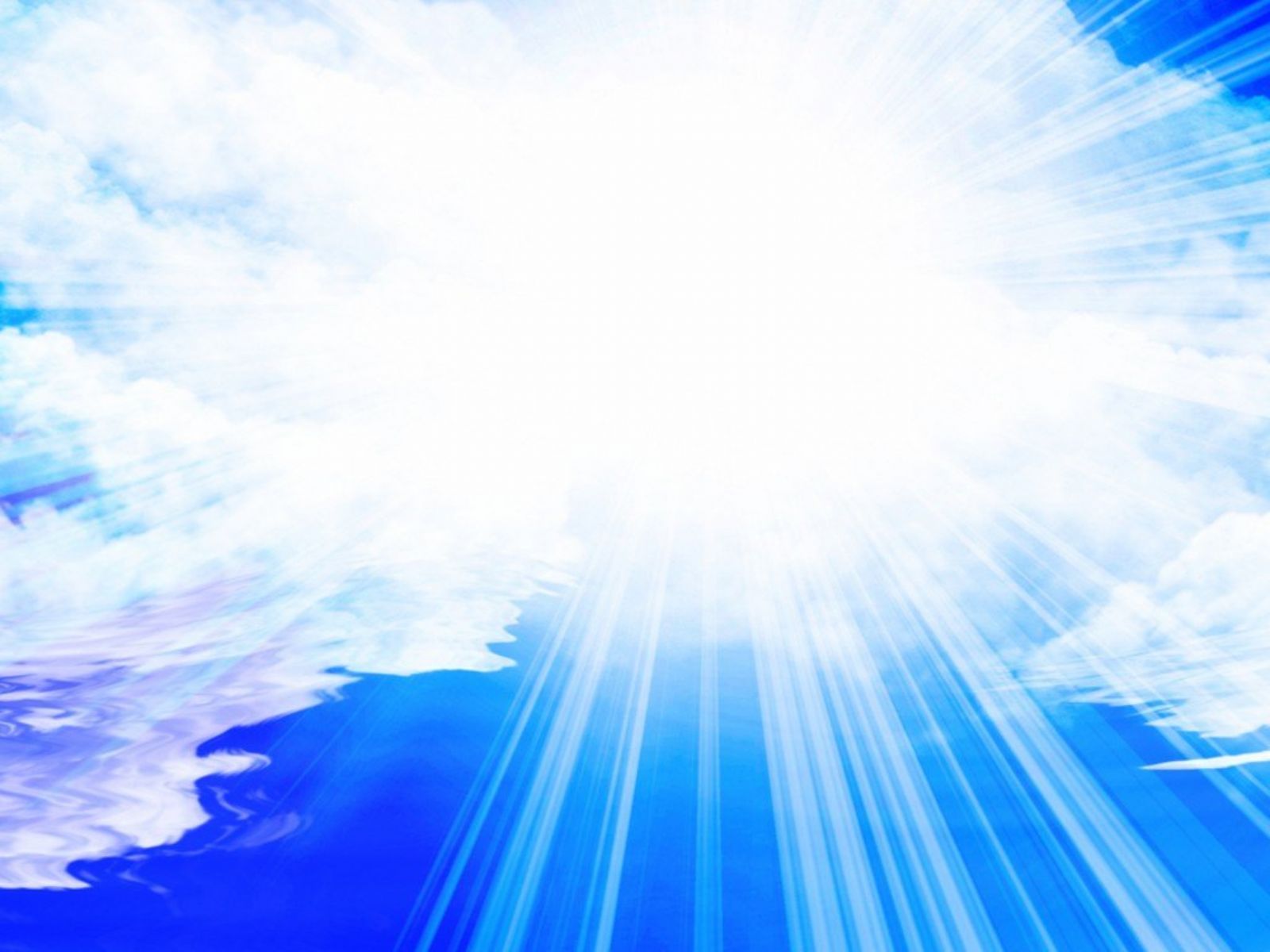 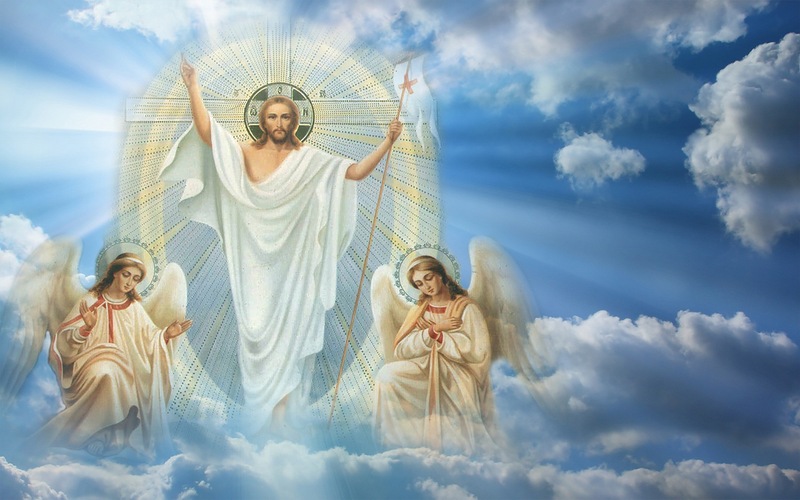 МЕНЮДЛЯ ПОМИНАЛЬНЫХ ОБЕДОВ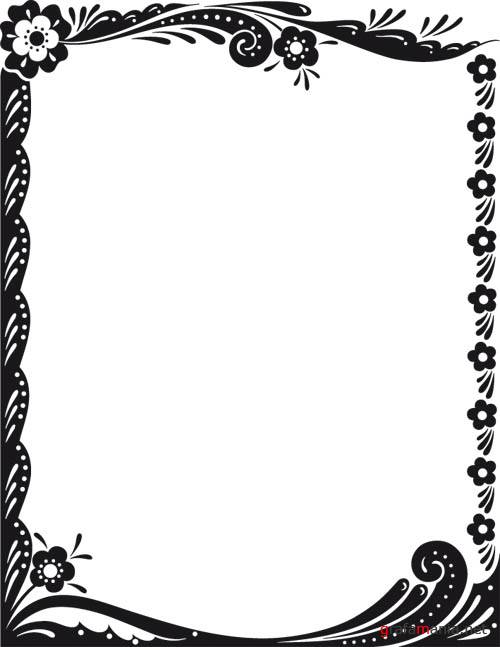 Кутья                                                                       1/50Щи на костном бульоне                                  1/400Котлета мясная                                                   1/70Картофельное пюре                                          1/150Хлеб                                                                          30/30Компот из сухофруктов                                   1/200Пирожок с капустой                                          1/75Пирожок с повидлом                                        1/75Каша молочная «Дружба» с тыквой           1/100Блины с медом                                                     1/40Итого:  260 рублейКутья                                                                         1/50Щи рыбные                                                             1/400Котлета рыбная                                                    1/70Картофельное пюре                                            1/150Хлеб                                                                           30/30Компот из сухофруктов                                     1/200Пирожок с капустой                                            1/75Пирожок с повидлом                                           1/75Каша молочная «Дружба» с тыквой              1/100Блины с медом                                                        1/40Итого:  250 рублейКутья                                                                             1/50Щи на костном бульоне                                        1/400Гуляш из свинины                                                   1/50Картофельное пюре                                                1/150Хлеб                                                                                30/30Компот из сухофруктов                                          1/200Пирожок с капустой                                                 1/75Пирожок с повидлом                                               1/75Каша молочная «Дружба» с тыквой                  1/100Блины с медом                                                            1/40Итого:  260 рублейКутья                                                                                1/50Щи с грибами и фасолью                                         1/400Картофель тушеный с грибами                            1/150Хлеб                                                                                   30/30Компот из сухофруктов                                            1/200Пирожок с капустой                                                   1/75Пирожок с повидлом                                                 1/75Каша молочная «Дружба» с тыквой                    1/100Блины с медом                                                              1/40Итого:  260 рублейКутья                                                                                  1/50Щи постные                                                                     1/400Гороховое пюре                                                             1/150Грибы жареные                                                             1/50Хлеб                                                                                    30/30Компот из сухофруктов                                             1/200Пирожок с капустой                                                    1/75Пирожок с повидлом                                                   1/75Каша молочная «Дружба» с тыквой                      1/100Блины с медом                                                                1/40Итого:  240 рублей